Meldung der Zusammensetzung von Kollegialorganen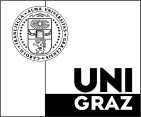 An das Büro des Arbeitskreises für Gleichbehandlungsfragen Harrachgasse 348010 Grazakgl@uni-graz.atFax: 0316/380–9012* Im Falle der Erhebung einer Einrede an die Schiedskommission hat der Arbeitskreis für Gleichbehandlungsfragen dies unverzüglich an die/den BundesministerIn für Wissenschaft und Forschung zu berichten.KollegialorganKollegialorganBezeichnung des Kollegialorgans:Eingesetzt/Eingerichtet von:Konstituiert am:Liste der Mitglieder:Anzahl der Mitglieder:Anzahl der Mitglieder nach Geschlecht und Kurien:Mindestens 50 % weibliche Mitglieder?JA, Frauenanteil:      %NEIN, Frauenanteil:      %Weiterführende zusätzliche Angaben zur Kommission, zB Angaben zur Genderkompetenz der Mitglieder der Kommission oä.Bitte legen Sie im Falle der Nichterfüllung des zumindest 50%igen Frauenanteils eine Begründung bei. Nähere Informationen dazu finden Sie im Positionspapier des AKGL zur Vermeidung von Unterrepräsentation von Frauen in universitären Organen und Gremien.Bitte legen Sie im Falle der Nichterfüllung des zumindest 50%igen Frauenanteils eine Begründung bei. Nähere Informationen dazu finden Sie im Positionspapier des AKGL zur Vermeidung von Unterrepräsentation von Frauen in universitären Organen und Gremien.Bitte beachten Sie, dass Sie auch spätere Umnominierungen und dergleichen dem Arbeitskreis für Gleichbehandlungsfragen melden müssen.Bitte beachten Sie, dass Sie auch spätere Umnominierungen und dergleichen dem Arbeitskreis für Gleichbehandlungsfragen melden müssen.Datum                                                                   Unterschrift der/des VorsitzendenDatum                                                                   Unterschrift der/des VorsitzendenArbeitskreis für Gleichbehandlungsfragen Arbeitskreis für Gleichbehandlungsfragen Es ist beabsichtigt, die Einrede der unrichtigen Zusammensetzung an die Schiedskommission zu erheben: JA* NEINDatum                                                                   Unterschrift der/des VorsitzendenDatum                                                                   Unterschrift der/des Vorsitzenden